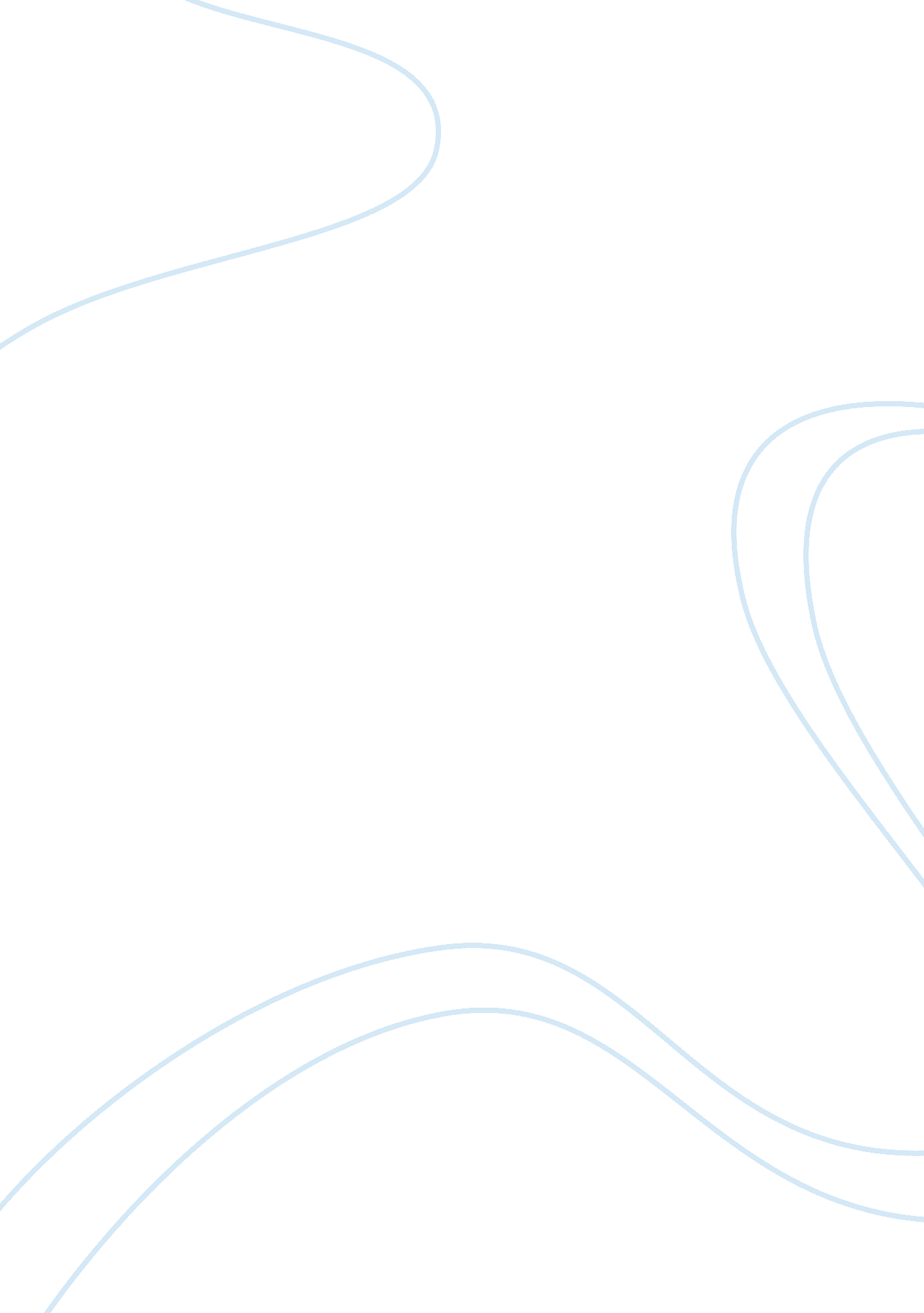 Instructional planning and designEducation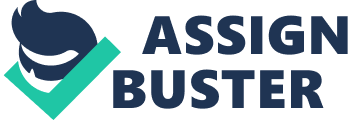 Bottom of Form Instructional Planning and Design Task: Intended grade level for instruction; These instructional materials are intended for students of a biology class in the 3th grade. 
Subject area; 
Evolution of life on earth 
This subject area focuses on how biological systems have used energy to reproduce, grow and maintain life functions, and evolved in structure over the years. 
Learning objectives; 
This subject area touches on all aspects of biology and will therefore demand an interactive learning process. After an interactive session of instructions, the students should be able to: 
1. Give a clear and precise definition of biology 
2. Identify the various biological systems 
3. Establish how various life forms have evolved over the years, and how they reproduce. 
Instructional Materials Evaluation Checklist 
Reviewer: Date:  
Resource: The Biology Corner 
 
 
Instructional Adequacy: The instructional adequacy component evaluates the extent to which instructional curriculum materials provide the necessary support for learning and meeting the instructional objectives. There are four areas of instructional adequacy that may be addressed: design, procedures, clarity, and efficiency. Use the table below to assess these areas. 
Area 
Criteria 
N/A, +, , or – 
Comments 
Design 
Content is accurate. 
+ 
Content is logical and well organized. 
+ 
Objectives are clearly defined. 
+ 
Content helps to achieve the necessary objectives. 
+ 
Examples are meaningful and helpful. 
+ 
Uses pictures to demonstrate important life processes like reproduction. 
Questions are presented clearly. 
+ 
Provides quizzes that are essential for student’s self-assessment. 
Important points are emphasized. 
+ 
Amount of information presented is comfortable. 
- 
The information presented is scanty, but there are referrals to other sites to make up for this. 
Instructional material is free of gender, race, religion, or ethnicity bias. 
+ 
Media elements fairly represent composition of career fields in terms of gender and race. 
N/A 
Area 
Criteria 
N/A, +, , or – 
Comments 
Design 
Information is complete and current. 
+ 
Facts come from reliable sources, which are clearly identified. 
+ 
Content moves learners beyond the basics and encourages higher levels of thinking. 
+ 
Students are engaged in applying what they learn. 
+ 
Layout is consistent. 
+ 
Content is culturally diverse. 
+ 
Product accommodates unique learning styles and various ability levels. 
N/A 
Assessment methods are challenging, appropriate, and suited to learning goals. 
+ 
Teachers can easily assess students progress by evaluating the outcomes provided within the product. 
+ 
Reading level is appropriate for target audience. 
_ 
Product is suitable for the age and grade level. 
_ 
Procedures 
Number of interactions in each lesson makes learning easier. 
N/A 
Lesson requires learners to become actively engaged in order to learn. 
+ 
Lesson motivates learners to continue to learn and master concepts. 
+ 
Yes, by referring them to more links related to the subject matter 
Directions are clear and complete enough for students to perform required tasks. 
_ 
Clarity 
Text is clear and easy to read. 
+ 
Text is easy to understand. 
+ 
Course lessons are attractive to look at. 
N/A 
Area 
Criteria 
N/A, +, , or – 
Comments 
Clarity 
Graphics make lessons easier to learn. 
+ 
Layout is clear and intuitive; learners can find what they need. 
_ 
Content is easy to navigate through to find necessary features. 
_ 
Paragraphs and sections have clear and accurate information headings. 
+ 
Clear and clean fonts are used consistently. 
+ 
Efficiency 
No unnecessary information is included in the lessons. 
_ 
The site is full of advertisement messages for other related sites 
Sufficient numbers of examples and practice items are included in the lessons. 
+ 
Lessons help students learn the material. 
N/A 
Instructional Materials Evaluation Checklist 
Reviewer: Date:  
Resource: Shmoop: Biology Introduction 
 
 
Instructional Adequacy: The instructional adequacy component evaluates the extent to which instructional curriculum materials provide the necessary support for learning and meeting the instructional objectives. There are four areas of instructional adequacy that may be addressed: design, procedures, clarity, and efficiency. Use the table below to assess these areas. 
Area 
Criteria 
N/A, +, , or – 
Comments 
Design 
Content is accurate. 
+ 
Content is logical and well organized. 
+ 
Objectives are clearly defined. 
+ 
Content helps to achieve the necessary objectives. 
+ 
The authors go to great lengths to make the terminologies easier to understand by explaining them using layman language. 
Examples are meaningful and helpful. 
+ 
Questions are presented clearly. 
+ 
Important points are emphasized. 
+ 
Amount of information presented is comfortable. 
+ 
The authors make sure to explain anything that is not clear, making the information available sufficient for this target grade. 
Instructional material is free of gender, race, religion, or ethnicity bias. 
+ 
Media elements fairly represent composition of career fields in terms of gender and race. 
N/A 
Area 
Criteria 
N/A, +, , or – 
Comments 
Design 
Information is complete and current. 
+ 
Facts come from reliable sources, which are clearly identified. 
+ 
Content moves learners beyond the basics and encourages higher levels of thinking. 
+ 
Students are engaged in applying what they learn. 
+ 
Layout is consistent. 
+ 
Content is culturally diverse. 
+ 
Product accommodates unique learning styles and various ability levels. 
_ 
Content is meant for a normal student with normal learning abilities. 
Assessment methods are challenging, appropriate, and suited to learning goals. 
N/A 
Teachers can easily assess students progress by evaluating the outcomes provided within the product. 
N/A 
Reading level is appropriate for target audience. 
+ 
Product is suitable for the age and grade level. 
+ 
Procedures 
Number of interactions in each lesson makes learning easier. 
N/A 
Lesson requires learners to become actively engaged in order to learn. 
+ 
Lesson motivates learners to continue to learn and master concepts. 
+ 
This is achieved by a concise breakdown of course material into clear sub-headings, which are hidden from view. The learner is, therefore, obliged to open each subheading to view the content. 
Directions are clear and complete enough for students to perform required tasks. 
+ 
Clarity 
Text is clear and easy to read. 
+ 
Text is easy to understand. 
+ 
Course lessons are attractive to look at. 
N/A 
Area 
Criteria 
N/A, +, , or – 
Comments 
Clarity 
Graphics make lessons easier to learn. 
N/A 
Layout is clear and intuitive; learners can find what they need. 
+ 
Content is easy to navigate through to find necessary features. 
+ 
Paragraphs and sections have clear and accurate information headings. 
+ 
Clear and clean fonts are used consistently. 
+ 
Efficiency 
No unnecessary information is included in the lessons. 
+ 
Sufficient numbers of examples and practice items are included in the lessons. 
+ 
Lessons help students learn the material. 
+ 
Instructional Materials Evaluation Checklist 
Reviewer: Date:  
Resource: Biology for Kids site 
 
 
Instructional Adequacy: The instructional adequacy component evaluates the extent to which instructional curriculum materials provide the necessary support for learning and meeting the instructional objectives. There are four areas of instructional adequacy that may be addressed: design, procedures, clarity, and efficiency. Use the table below to assess these areas. 
Area 
Criteria 
N/A, +, , or – 
Comments 
Design 
Content is accurate. 
+ 
Content is logical and well organized. 
+ 
Objectives are clearly defined. 
+ 
Content helps to achieve the necessary objectives. 
+ 
Examples are meaningful and helpful. 
+ 
Questions are presented clearly. 
+ 
Important points are emphasized. 
+ 
Amount of information presented is comfortable. 
+ 
Instructional material is free of gender, race, religion, or ethnicity bias. 
+ 
Media elements fairly represent composition of career fields in terms of gender and race. 
N/A 
Area 
Criteria 
N/A, +, , or – 
Comments 
Design 
Information is complete and current. 
+ 
Facts come from reliable sources, which are clearly identified. 
N/A 
Content moves learners beyond the basics and encourages higher levels of thinking. 
_ 
Content largely basic and uses a lot of layman’s language to explain basic biological concepts like origin of life and reproduction 
Students are engaged in applying what they learn. 
+ 
Layout is consistent. 
+ 
Content is culturally diverse. 
+ 
Product accommodates unique learning styles and various ability levels. 
+ 
Assessment methods are challenging, appropriate, and suited to learning goals. 
+ 
Teachers can easily assess students progress by evaluating the outcomes provided within the product. 
+ 
Reading level is appropriate for target audience. 
+ 
The demonstrations used are clear and makes the content understandable by the target grade. 
Product is suitable for the age and grade level. 
+ 
Procedures 
Number of interactions in each lesson makes learning easier. 
+ 
Lesson requires learners to become actively engaged in order to learn. 
+ 
Lesson motivates learners to continue to learn and master concepts. 
+ 
Directions are clear and complete enough for students to perform required tasks. 
+ 
Clarity 
Text is clear and easy to read. 
+ 
Text is easy to understand. 
+ 
Course lessons are attractive to look at. 
+ 
The use of images and demonstrations, coupled with great colors makes the lessons attractive to look at. 
Area 
Criteria 
N/A, +, , or – 
Comments 
Clarity 
Graphics make lessons easier to learn. 
+ 
Layout is clear and intuitive; learners can find what they need. 
+ 
Content is easy to navigate through to find necessary features. 
+ 
Paragraphs and sections have clear and accurate information headings. 
+ 
Clear and clean fonts are used consistently. 
+ 
Efficiency 
No unnecessary information is included in the lessons. 
+ 
Sufficient numbers of examples and practice items are included in the lessons. 
+ 
Lessons help students learn the material. 
+ 
Essay 
Instructional planning is useful and essential in developing the objectives of learning for each education as well as for use in the training session. The move is centered on individual learners and their own personal objectives (Robert 2009). Examples of good learning objectives involves acquiring knowledge, enhancing cognitive skills and strengthening problem solving as well as getting the capabilities and attitude changing. 
The chosen Instructional materials align lessons with the curriculum teaching resources and also ensure there is congruence in the written curriculum and what is taught and assessed. The curriculum is consolidated into documents and designs one resource to pace the timelines and resources to supplement teaching. The chosen instructional materials assist in assessing the curriculum and ensuring that the knowledge and skills with the content is addressed (Carol, 2006). Additionally, the chosen Instructional resources, especially Biology for Kids, a computer-based program, takes into consideration the cognitive capacity of the target group in delivering instructions. The impact of this is that the class is more interactive and information is effectively delivered to the learners. 
Systems placed to facilitate instructional practices are to ensure maximum class time utilization by providing feedback to the teachers in a written form, student engagement and proper and appropriate assessments (Carol, 2006). Alignment provides a focus and clarity in instruction design and providing guidelines in choosing the content of the course and the methods of instructions. It also provides an evaluation basis and the directions learners should take and organize their own learning. 
The online instructional material gives support to both teaching and learning as technology infuses classrooms with digital learning tools such as the computers and hand held devices and the expansion of the experiences and learning materials supporting learning throughout the week building the needed skills in the 21st century increasing the engagement of the student championing more motivation and accelerating learning. 
Technology has power of transforming teaching by the innovation and introduction of new models connected to teaching. Teachers and students are linked up to professional content, resources and other resourceful systems which can improve personal learning. With online learning opportunities and the use of resources, productivity in the education sector can be highly improved and the rate of learning accelerated highly. Cost reduction will be evident which is associated with instructional materials and delivery of programs as well as utilizing teachers’ time in delivering to several lessons (Colleen 2009) 
Choosing appropriate cultural and linguistic sensitive materials will follow the culture of the institution and that of the society. Culture is very necessary and will enable success of the institution as the society will be in agreement (Carol, 2006). To stick to culture teachers must respect the learners and themselves as culture defines and identifies. Students need to get the funds to enhance their learning communities and recognizing the efforts put by teachers and incorporate the knowledge and the experience. Teaching and learning needs informed anthropological and ethnographical teaching instance. 
References 
Carol, A. & McTighe, J. (2006). Integrating Differentiated Instruction & Understanding University of Phoenix. New York; NY: 
Springer 
Colleen, A. ‎ (2009). Universal Design for Transition, Benedictine University . Cambridge; CA: SAGE 
Robert, M.(2009), Instructional Design Fundamentals, Royal Roads University (Canada). New York; NY: 
Springer 